Meeting Report - BoGDecember 4, 2018 Board of Governors Members: John Allen,   Mark Maynard,  Dan Arnold,  Daniece Carpenter,  Mike Nicholls,  Stefan Mozar,  Mariel Acosta Geraldino,  Silvia Diaz Monnier,  Bansi Patel,  Grant Schmidbauer,  Harry Jones,  Ken Kapur, Steve Brody,  Fabio Furlan,  Don Gies,  Jeff Pasternak,  Michael Anderson,  Lei Wang,  Daren SleeParticipantsJohn Allen,   Mark Maynard,  Daniece Carpenter,  Mike Nicholls,  Mariel Acosta Geraldino,   Bansi Patel,  Grant Schmidbauer,  Harry Jones,  Ken Kapur, Steve Brody,  Fabio Furlan,  Don Gies,  Jeff Pasternak,   Lei Wang,  Guests:Murlin MarksCall to order __2:02__ pm Central USA timeAdjourn        __3:47__ pm Central USA time.************************.	Welcome: Any items to add to the agenda?Added Awards to the agendaApproval of Agenda –  motion made and passedIntroduction of new officersStefan Mozar – President-Elect Murlin Marks - TreasurerDaniece Carpenter - SecretaryMike Nicholls – Vice-President, CommunicationsKen Kapur – Vice-President, Member ServicesStelli Loznen – Vice-President, Technical ActivitiesWen Chung Kao – Vice President, Conferences	Housekeeping and Secretary's Report: Approval of previous Meeting ReportMotion to approve made and passed	Working item Topics: EMC Society  Submitted a proposal for a tutorial on Compliance 101, 201 and Global Market Access for the next 2019 Symposium in New OrleansAgreement with EMC includes an annual meeting between EMC Society and PSESPropose meeting to be conducted be at the TAB meeting with the President and  liaison of each societyFellows ProgramHave asked Pete Perkins to be chair of the committeeDiscussed promotion of the Fellows program and who are FellowsACTION Item:  Mike Nicholls to talk to Mike Anderson about ideasISPCE program could list all of the Fellows with picture and short BioIEEE Fellows program https://www.ieee.org/membership/fellows/fellow-nomination-forms.htmlSociety documents – reviewed Cloud storage comparisonDecided to create a Board only area on the website for read only Meeting time and datesGo back to monthly Board meetingsMeeting timeA committee of Steve Brody, Daniece Carpenter , John Allen will review global meeting times an set times with all time zones in considerationGoals for 2019Build IIT relationshipLook for other organizations to build relationships withCompliance 101 & 201Build material to support a DL programTechnical communications to include more papers and formal contentWould like to have 2 or more presentations at a universityOrganize a push for a PSES magazine and a bookOrganize opportunities for more activity	Past President's Report: Top 1-3 items Elections are completed	Treasurer's Report:  The intention by the new Treasurer, Murlin Marks, is to continue what Dan has been doingRequest Dan to provide any information for continuity 	VP Technical Activities:  Work on the DL program is ongoing	VP Communications:  Need articles for the newsletter – need by Feb endReport:  _______________	VP Conferences:  2019 EMC Symposium – New OrleansProposal for a tutorial has been submitted Proposal:   _________________2018 Asia conferenceThe only news I have is ISPCE China starts Tuesday evening US time. I will call in to give a welcome to the audience.The format is a research oriented event, with about 40 accepted presentations (26 full papers which are far too mathematical for San Jose). I believe there are 16 power point only presentations. The first day is in Hong Kong, the other two days are in China (Shenzhen, which is just across the border).I will update after the conference.2019 SPCEProposing to be held in Austin on Nov 4-5	VP Member Services:  Fellows Promotion CommitteeJeff volunteered to help; Volunteers for new senior applications are neededNew member initiativeLast meeting for the year will be Dec 6Need some highlighting in Facebook and LinkedIn
Chapter chair meeting heldonly representatives from Boston attended Proposed chapter in JapanVirtual Chapter42 membersInvestigating on whether to organize as a chapter or TCSenior members Total of 21 to date which exceeds the goals set for 2018AwardsChapter of the year questionnaire:  _______Parting ItemsProposal for reduced fees for some situationsContact India student chaptersVolunteer position – PSES Global Outreach Rep volunteerGoals for the new VPTo retain membership,  grow membership and push value Fresh blood – engage students and younger generationReport:  _______________________ LIAISON ReportsIEEE Systems Council – Tom LanziseroReport:  ___________ Education Committee – held meeting in Boston, Steve to get out reportWIE – sent flyers, but have not heard back yetWIE and Young Professionals meeting in Boston on Dec 15	Old BusinessNo old business	New BusinessMeeting time and date for 2019Monthly meeting for BoGThe time and dates will be considered by a committee.  The Board members now cover most of the global time zonesThanks to the exiting Board members for your service and participationOutgoing Members At Large:  Harry Jones, Ken Kapur, John Allen, Grant SchmidbauerOutgoing Officers:Dan Arnold – TreasurerMariel Acosta-Geraldino – VP Member ServicesSilvia Diaz Monnier – VP Technical ActivitiesStefan Mozar – VP ConferencesContinuing on the BoardMike Nicholls was elected to a new term as VP CommunicationsKen Kapur was elected as VP Member ServiceStefan Mozar was elected as President-ElectDaniece Carpenter appointed to a new term as Secretary	Concluding Remarks               No concluding remarks.	Adjourn               Meeting adjourned at 3:47 pm  Face to Face MeetingsAll Day Board Meetings - 20182018 Symposium (May 14, 15, 16)  – May 13, 2018 Fall meeting  -  Fall conference – Boston – Nov. 11, 2018Monthly Web Conferences2018  -  First Tuesday of each month – 2:00 PM Central US timeProposed 2018 Web ConferencesJanuary 9 - ExComFebruary 6 - BoGMarch 13 - ExComApril 3 - BoGMay 1 - ExComJune 5 - BoGJuly 10 - ExCom   (July 4 is a US holiday)August 7 - BoG September 4 - ExComOctober 2 - BoG November 6 - ExComDecember 4 - BoGReminder – USA Daylight Saving Time ENDS on Nov. 4, 2018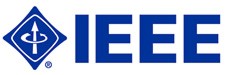 IEEE Product Safety Engineering Society 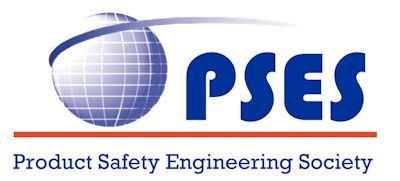 